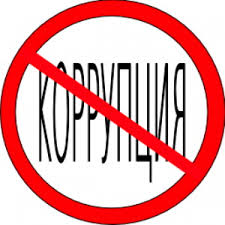 9 декабря 2020 года в связи с проведением Международного дня борьбы с коррупцией                                                                    ГБОУ  СО КШИ "СКК им. М.В. Банных" проводится консультирование граждан по вопросам законодательства Российской Федерации, регулирующего вопросы противодействия коррупции.	В связи со сложившейся санитарно-эпидемиологической обстановки в Свердловской области консультирование будет проводиться с помощью средств аудиосвязи (по телефону): Время приема с 08:30 часов до 16:30 часов.          Телефон для справочной информации: 8(34374) 62576 (доб. 205).       Обращаем Ваше внимание, что в ГБОУ  СО КШИ "СКК им. М.В. Банных"  работает «Телефон доверия» по вопросам противодействия коррупции: 8(34374) 62576 (доб. 205) приём звонков: с понедельника по пятницу с 8:00-16:30, на этот номер телефона можно оставить сообщение об известных фактах коррупции в сфере образования, в подведомственных Министерству образовательных организациях,  а также в деятельности государственных гражданских служащих Министерства. Ответственное лицо за профилактику коррупционных правонарушений в СКК:Челнокова Ольга ЛеонидовнаАДРЕС ЭЛЕКТРОННОЙ ПОЧТЫСвердловского кадетского корпуса, на который можно сообщить о фактах коррупции в СКК: spykad@mail.ruНА ОФИЦИАЛЬНОМ САЙТЕ СКК — kadet-sysert.ru  РАЗДЕЛ «Противодействие коррупции»